INFORME ASESORIA EXTERNA SENADORA ADRIANA MUÑOZ NOVIEMBRE 2017APOYO A CONOCIMIENTO DE LA LABOR PARLAMENTARIA EN LOSÁMBITOS ASOCIADOS A LAS FUNCIONES DE LEGISLACIÓN,REPRESENTACIÓN Y FISCALIZACIÓN A TRAVÉS DE UNA PLATAFORMAAUDIOVISUAL EN REDEn coordinación con el equipo de comunicaciones del parlamentario se ha determinado la cobertura de diferentes actividades del acorde a la labor  parlamentaria ya sea en materia legislativa o de representación.Para ello se ha hecho un registro audiovisual, apoyado con la descripción de la actividad y se ha ingresado a una plataforma informativa de orientación principalmente regional, y nacional.En la actualidad el interés ciudadano está centrado en conocer de primera fuente el desempeño de sus representantes, por lo que se hace indispensable desarrollar contenidos que sirvan de puente entre los legisladores y los ciudadanos a través de contenidos de interés público.En ese entendido, se hace necesario desarrollar una serie de contenidos que den cuenta y favorezcan el conocimiento ciudadano del trabajo parlamentario en sus distintos ámbitos de acción y durante todo su periodo.Descripción:El servicio desarrollado implica definición de contenidos de interés público a nivel nacional, regional, provincial y local donde el parlamentario ha jugado un rol relevante ya sea desde su función legislativa, en el debate y aprobación o rechazo de diversos proyectos de ley. O desde una función de representación de un determinado territorio.Los contenidos han abarcado temas de diversa índole, tantonacionales como locales relacionados con la función parlamentaria. Dichoscontenidos se traducen en contenidos de interés ciudadano ya que derivandirectamente de leyes en debate o despachadas que afectan de manera directaa las personas. Y desde la plataforma vocerías.TEMAS DESARROLLADOShttp://www.vocerias.cl/video/senadora-munoz-la-propuesta-laboral-de-pinera-solo-precariza-la-condicion-de-los-trabajadores/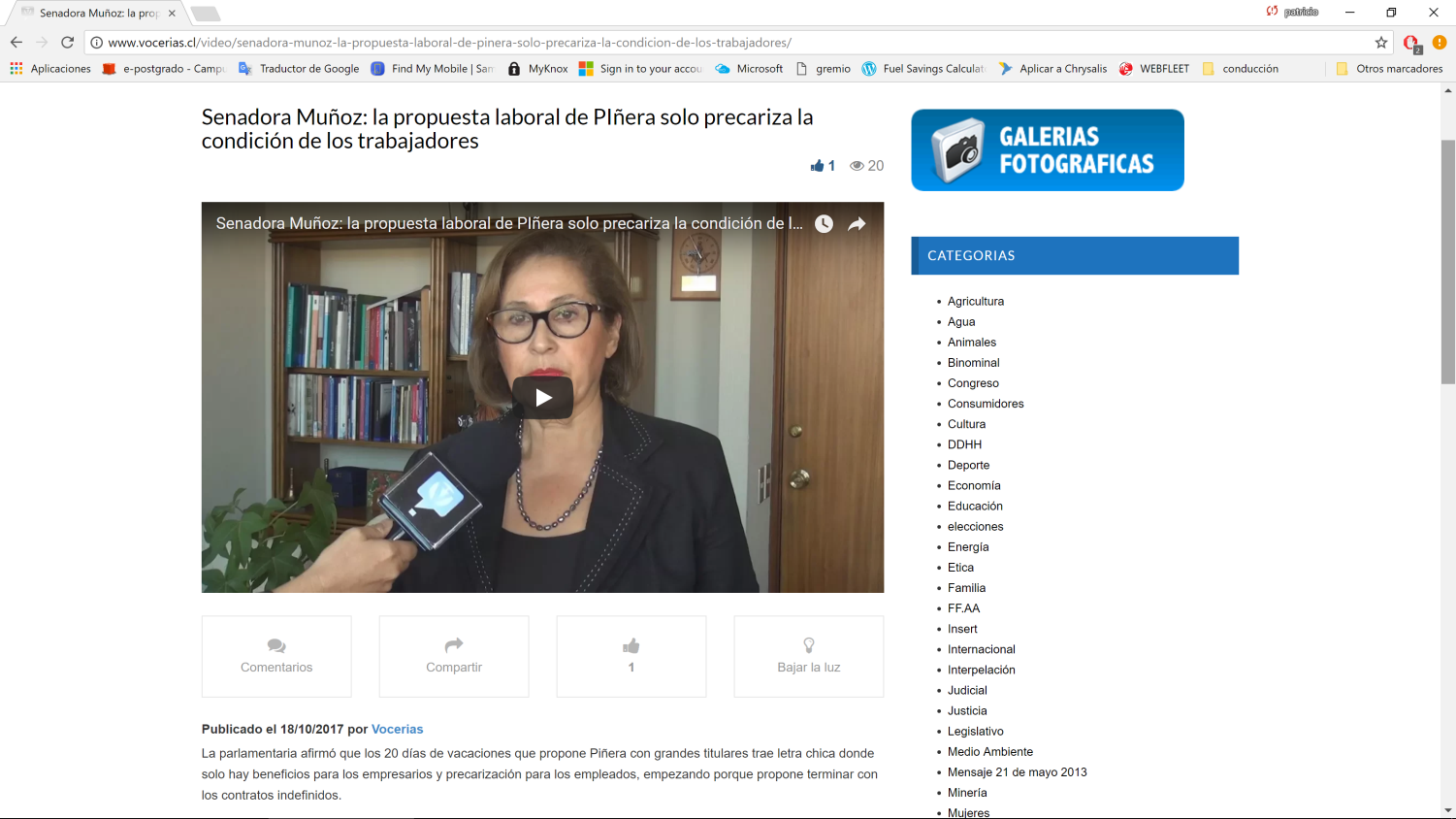 http://www.vocerias.cl/video/senadora-munoz-expuso-importancia-de-uso-de-brazaletes-en-casos-vif/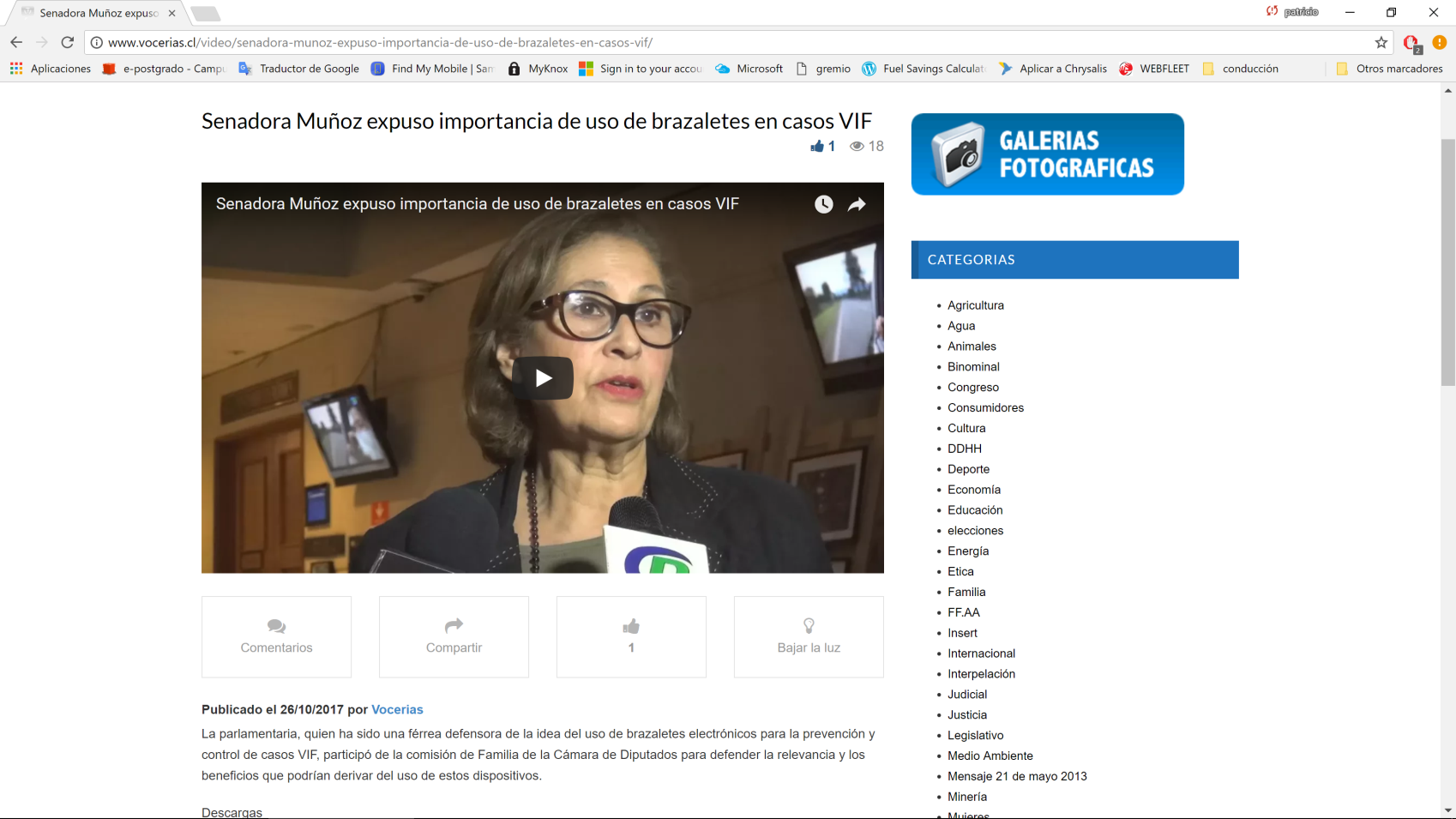 http://www.vocerias.cl/video/senadora-munoz-se-reunio-con-ministra-de-salud-para-priorizar-reconstruccion-mamaria/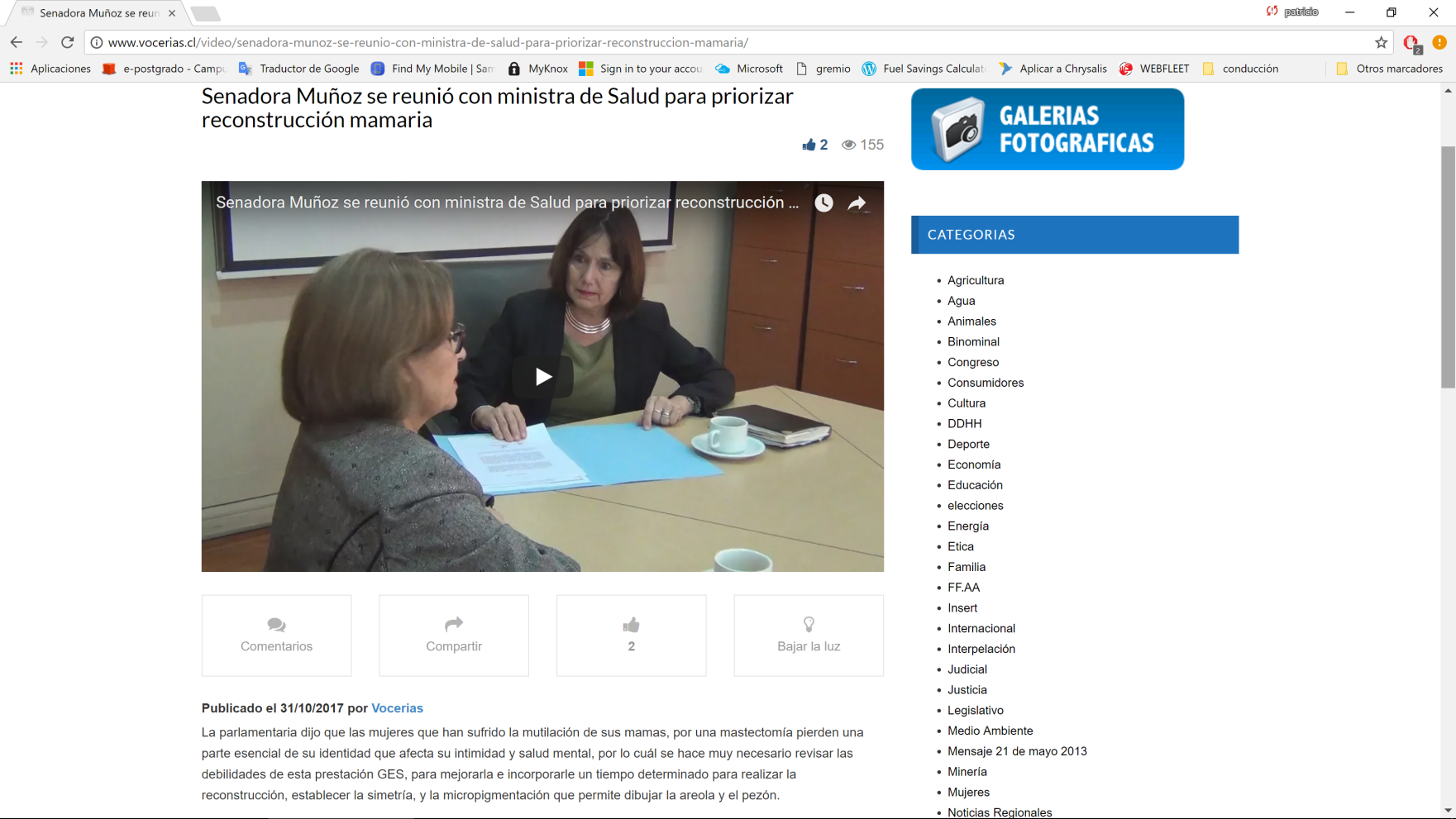 